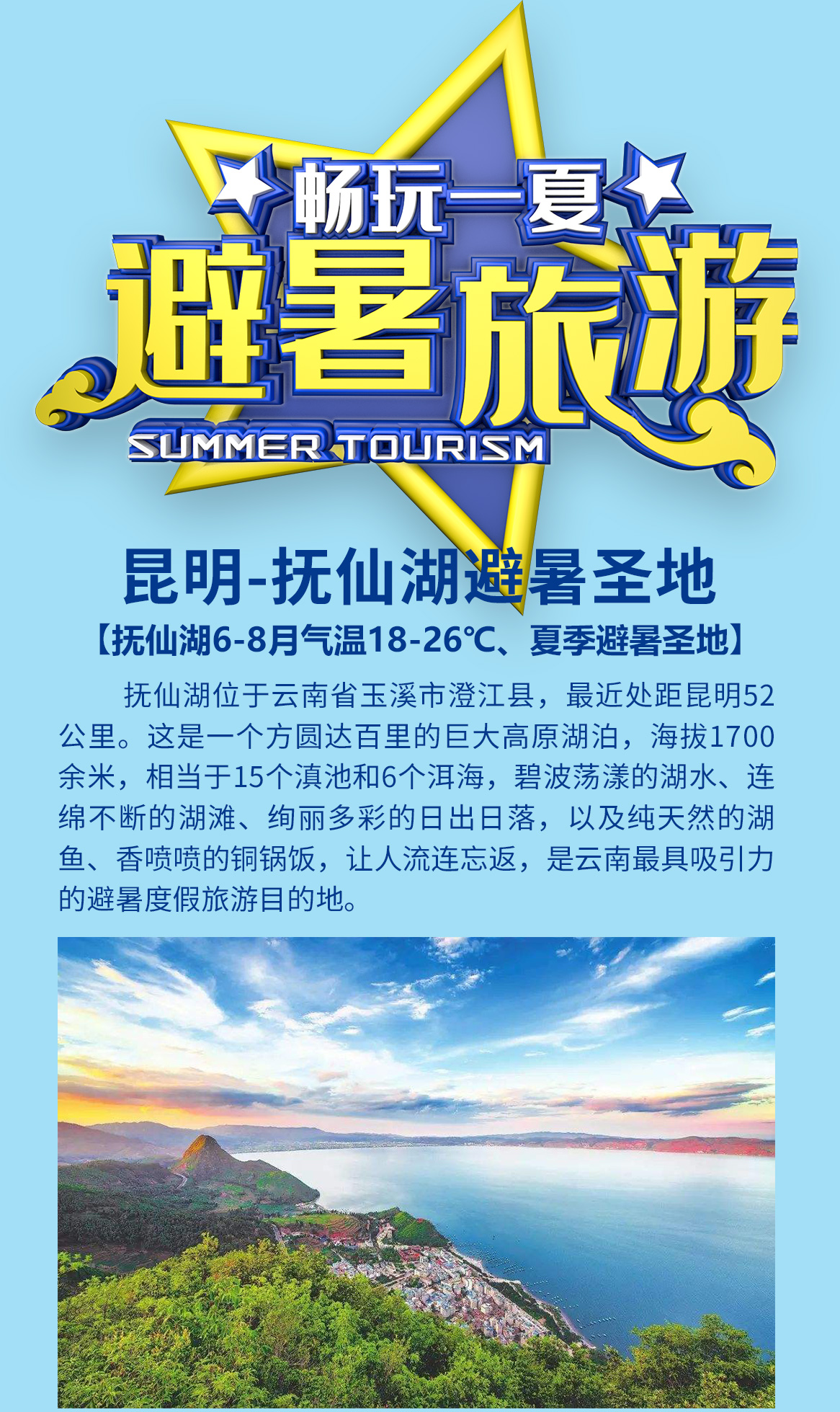 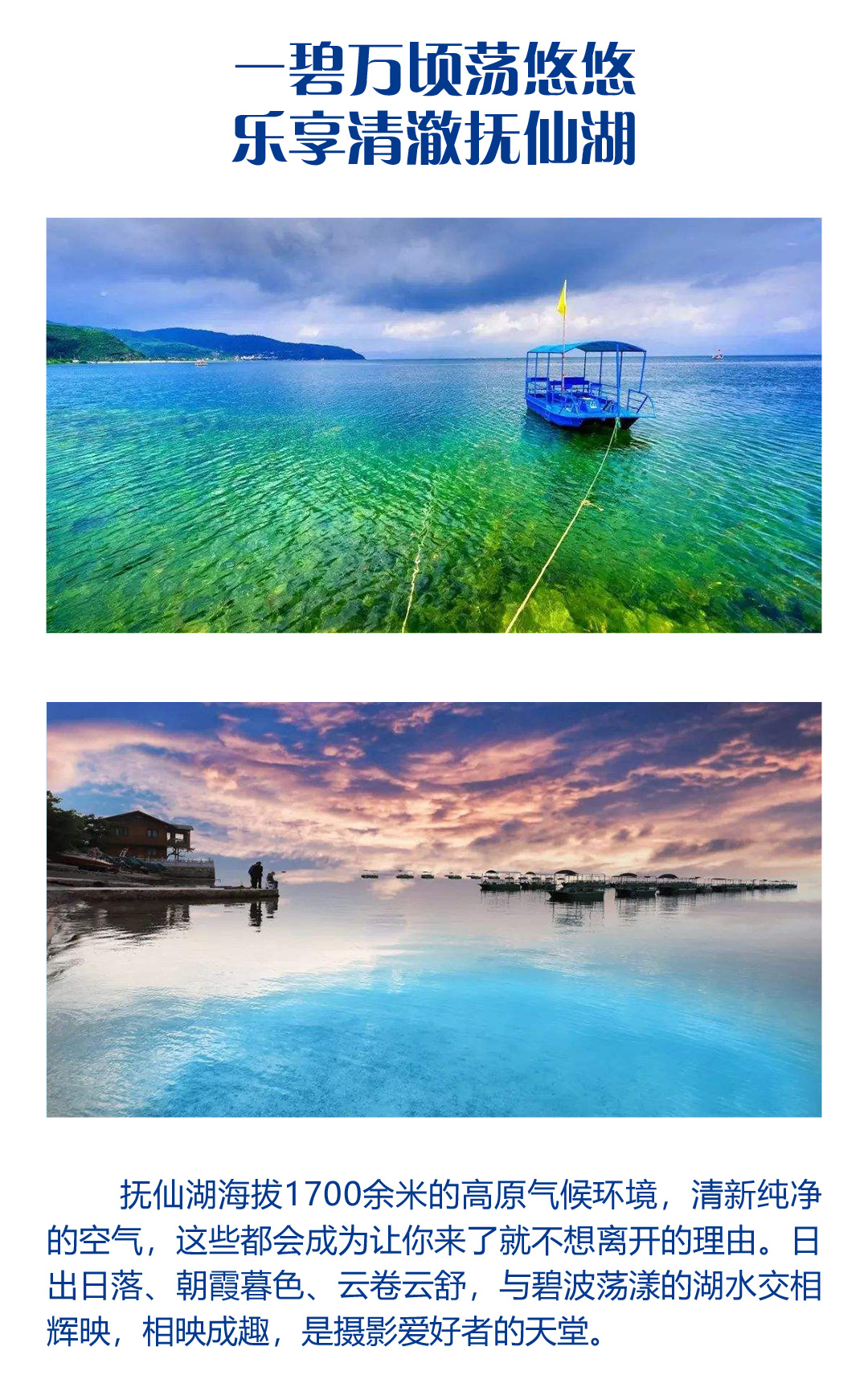 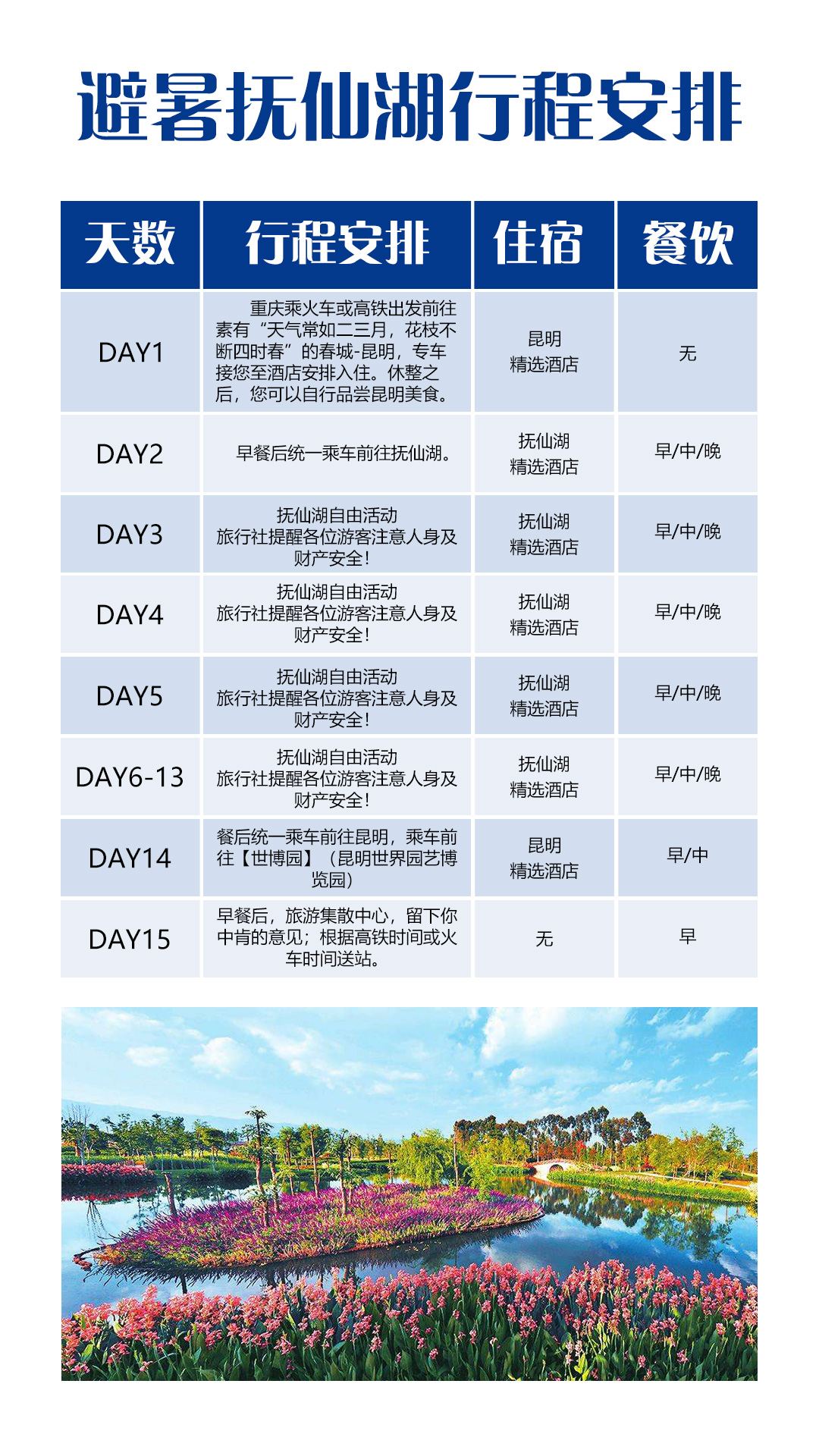 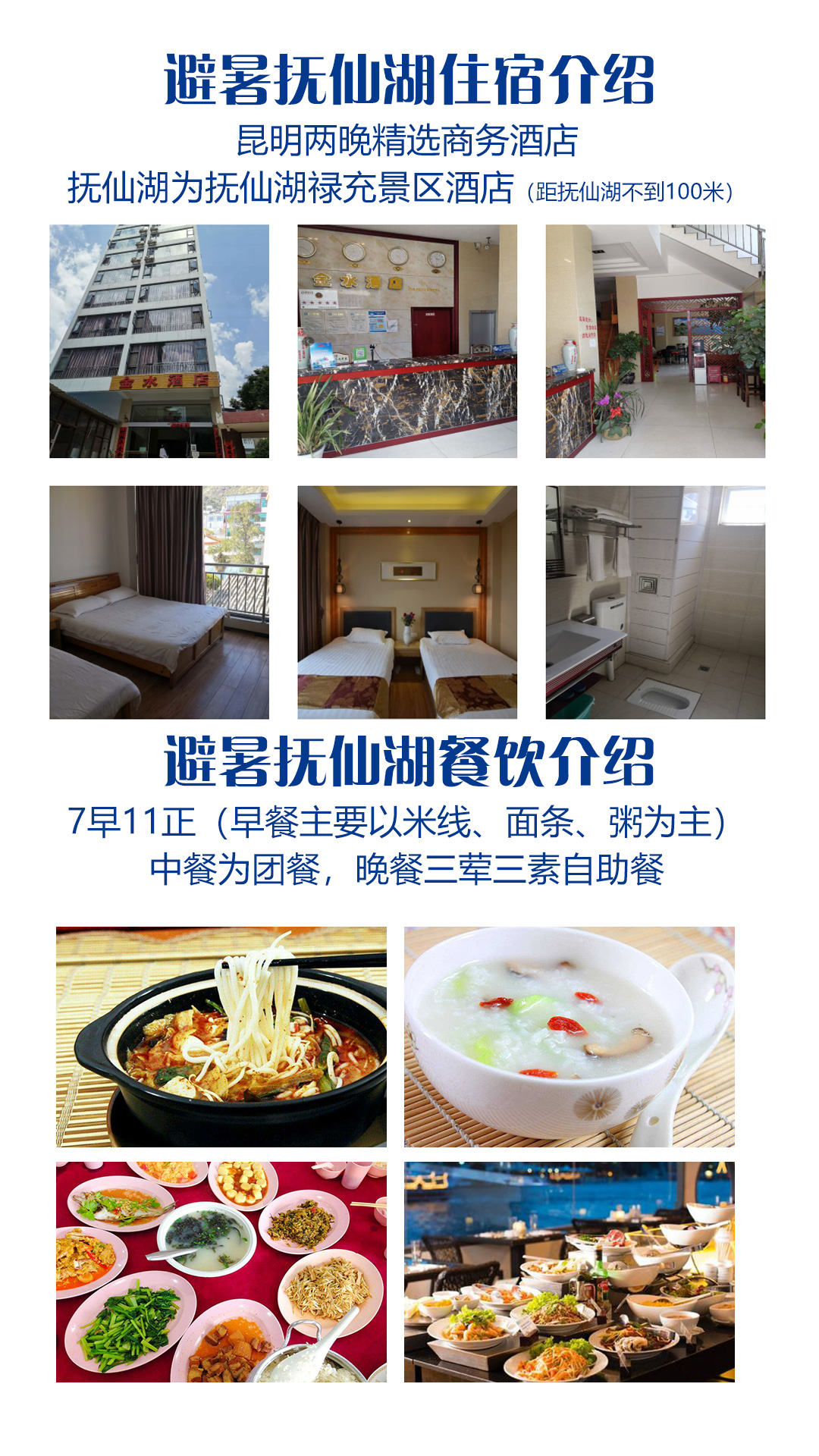 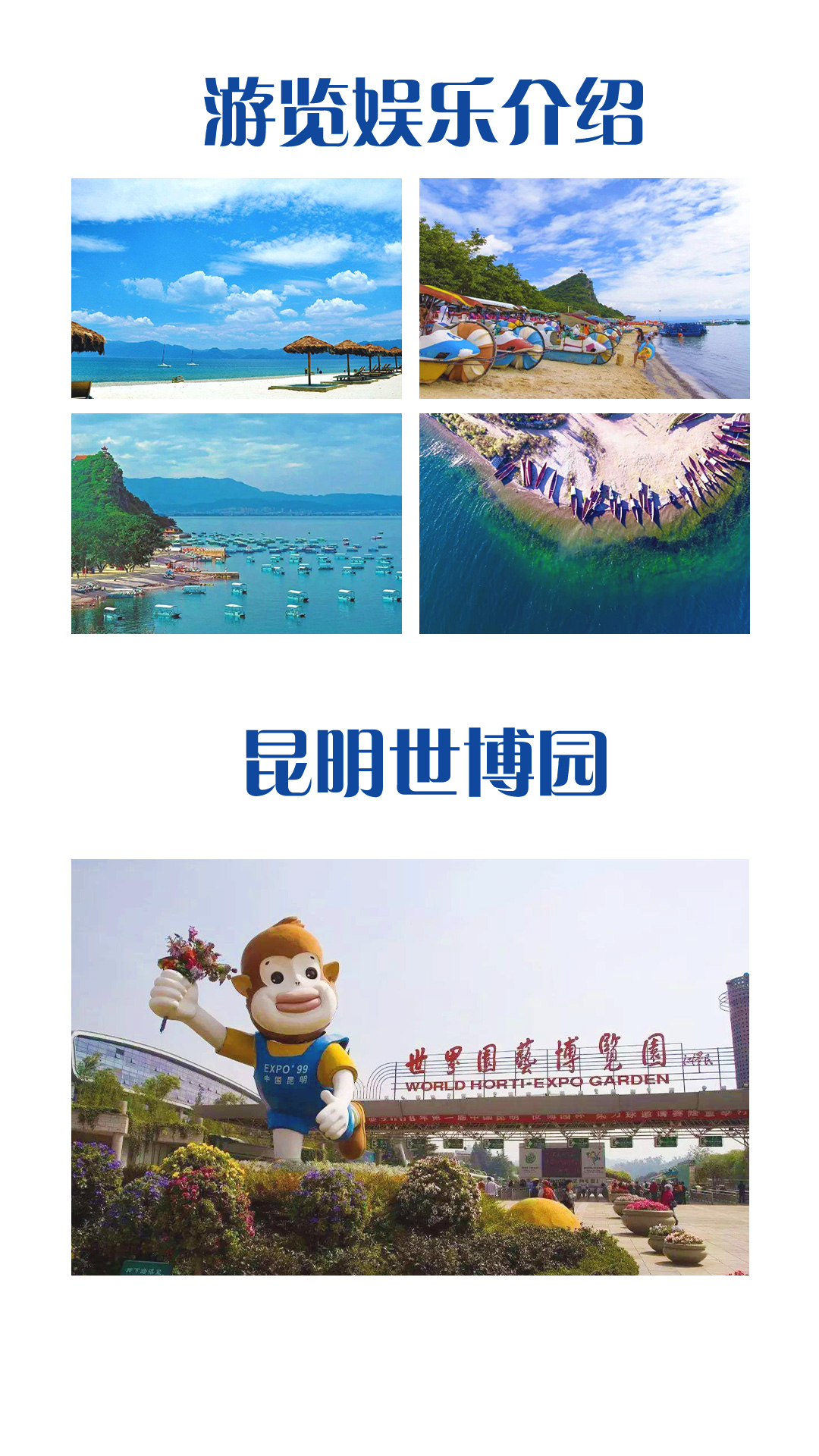 抚仙湖避暑15日游一、行程安排：二、服务标准：三、温馨提示：日期行程住宿餐饮D1:重庆-昆明 重庆火车或高铁 出发前往素有“天气常如二三月，花枝不断四时春”的春城-昆明，专车接您至酒店安排入住。休整之后，您可以自行品尝昆明美食。★特别提示：报名时请留下您在旅游期间使用的手机号码，方便我社工作人员用短信与您联络力争在机场出站口第 一时间能接到您。★温馨提示：由于此行程为全国高端团，当您入住酒店后要注意休息，做好体力储备，尤其是初上高原的贵宾，请注意不要剧烈运动和过量饮酒，今天没有安排团体膳食，各位贵宾可自行品尝云南小吃。★友情提示：为了您能及时入住酒店，请提前准备酒店匙牌押金。昆明无D2：昆明-抚仙湖早餐后统一乘车前往抚仙湖。抚仙湖早/中/晚D3：抚仙湖【抚仙湖】：抚仙湖，湖水晶莹剔透、清澈见底，古人称为“琉璃万顷”，位于距 昆明52公里的 澄江县境内，距离澄江县城5公里，抚仙湖是我国最大蓄水量湖泊、最大高原深水湖、第2深淡水湖泊，属南盘江水系，湖平面呈南北向的葫芦形，流域径流面积1053km2 （含星云湖378km2 ）。
    抚仙湖湖面海拔高程为1722.5m时，水域面积约216.6km2 ，湖长约31.4km，湖最宽处约11.8km；湖岸线总长约100.8km，最大水深约158.9m，平均水深约95.2m，相应湖容约206.2亿m3 ，目前水质为Ⅰ类。 入湖河道梁王河、东大河、马料河等52条，间断性河流和农灌沟53条，多年平均入湖径流量16723万m3 ，其唯一出口海口河多年平均出流水量约9572万m3 。 抚仙湖流域植被以草丛、灌丛、针叶林等次生植被为主，森林覆盖率27.03%。
    抚仙湖的美离不开抚仙湖的清澈湖水，早在明末，旅行家徐霞客在他的《徐霞客游记中》就有“滇山惟多土，故多壅流而成海，而流多浑浊，惟抚仙湖最清”。凭借优秀的气候条件，抚仙湖是优质的避暑选择地之一。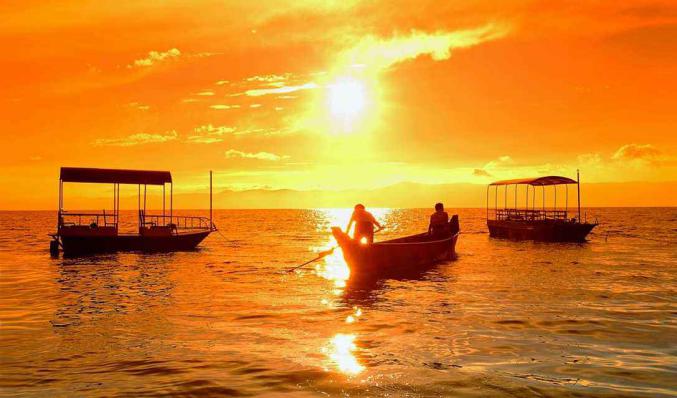 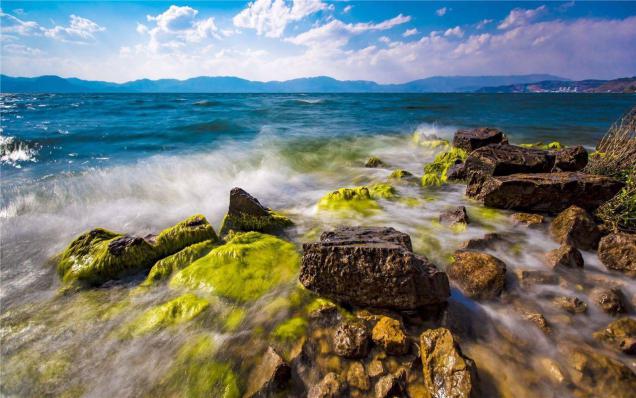 餐饮：早餐（酒店早餐） 中餐（团队餐厅） 抚仙湖早/中/晚D4:抚仙湖抚仙湖自由活动（不提供交通工具）旅行社提醒各位游客注意人身及财产安全！抚仙湖早/中/晚D5:抚仙湖 抚仙湖自由活动（不提供交通工具）旅行社提醒各位游客注意人身及财产安全!抚仙湖早/中/晚D6-D13:抚仙湖抚仙湖自由活动（不提供交通工具）旅行社提醒各位游客注意人身及财产安全！抚仙湖早/中/晚D14:抚仙湖-昆明中餐后统一乘车前往昆明，乘车前往【世博园】
【世博园】：昆明世界园艺博览园（简称 世博园）是 1999 昆明世界园艺博览会会址，设在昆明东北郊的 金殿风景名胜区，距昆明市区约4公里。博览园占地面积约218公顷，植被覆盖率达76.7%，其中有120公顷灌木丛茂密的缓坡，水面占10%～15%。园区整体规划依山就势，集全国各省、区、市地方特色和95个国家风格的园林园艺品，庭院建筑和科技成就于一园，体现了“人与自然，和谐发展”的 时代主题，是一个具有“云南特色、中国气派、世界一流”的园林园艺品 大观园。2016年8月3日，国家旅游局批准云南省昆明市昆明世博园景区为5A级景区。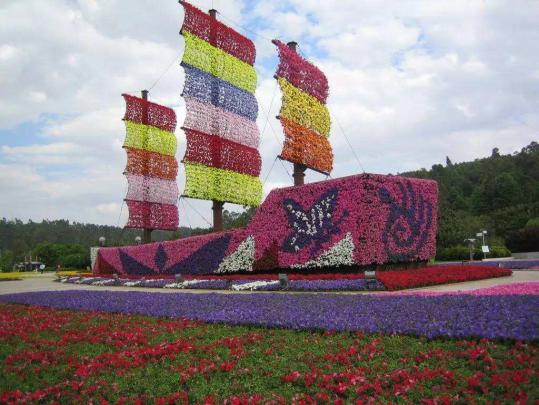 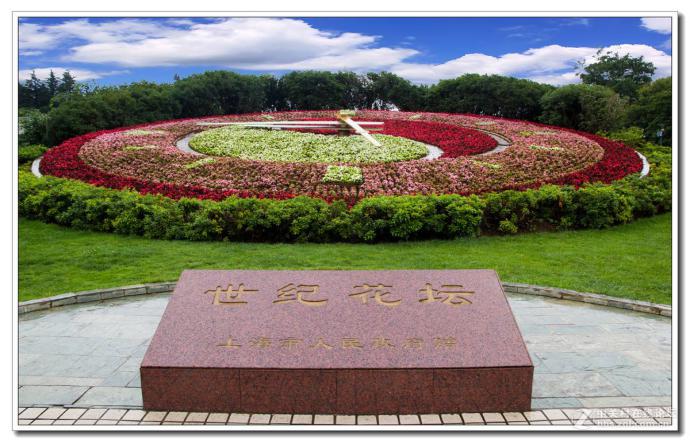 昆明早/中D15:昆明-温馨的家早餐后，旅游集散中心，留下你中肯的意见；根据高铁或者火车时间送站。无早交通标准：【交通】重庆-昆明往返火车票硬卧或者往返高铁二等座（实名制）。住宿标准：全程入住指定酒店。（云南因经济发展缓慢，酒店按当地的准四标准安排，不是全国标准的，不是那种高大上的住宿条件，但是保证干净卫生。）昆明参考酒店：泰吉，华腾，景谷酒店抚仙湖参考酒店：金水酒店用餐标准：14早25正（早餐主要以米线、面条、粥为主）中餐为团餐，晚餐三荤三素自助餐。用车：全程空调旅游车(视人数定车型，保证一人一座)； 景点标准：已含行程中所列景点首道门票，因云南实行旅游全包价，所有景区不在享受任何优免退费。旅游报价不包含以下服务内容：1、我社按标间（2个床位）提供住宿，产生的单数客人，请在报名时补床位费。2、行程所需要的房间，餐饮，门票等，已于提前按团队价格全额付款预定，因此老人证、学生证等优惠，我们无法退费; 对于客人离团或脱团的，我社视为客人自愿终止合同，我们将不再提供后续服务，虽未产生但已实际付费的费用无法退回；3、行程中的赠送项目,如因不可抗力因素（比如堵车）造成不能成行的，我社不退费用。4、因（航班延误变更、自然灾害、政府行为等）人力不可抗拒因素影响行程的，我社可以做出行程调整，尽力确保行程的顺利进行；实在导致无法按照约定的计划执行的，因变更而超出的费用由旅游者承担。5、单房差自理特别备注：云南为高海拔地区,为确保游客人身安全，65岁以上年龄段出生的老人，请组团社一定提醒客人所存在的风险，若客人执意参团，需开具医院健康证明及直系亲属陪同。因成本操作，未产生的费用一律不退。此行程为散客拼团，在不减少景点的情况下会调整行程先后顺序。凡参加旅游团的团员出示合法有效证件（包括老年证，残疾证、军人证等），均无优惠。行程备注：1、请各组团社提供客人准确无误的名单及身份证号码，电话号码、航班信息！2、含旅行社责任险，云南旅游综合险（具体解释权归保险公司）。其他保险自理。3、儿童仅含半餐及车位，不含：门票、床位、早餐费（早餐费按入住酒店收费规定，由家长现付）。4、参团时发生单房差的客人，请按规定补足单房差。5、因人力不可抗拒因素（自然灾害、交通状况、政府行为等）影响行程，我社与所有游客协商同意后可以作出行程调整，尽力确保行程的顺利进行。实在导致无法按照约定的计划执行的，因变更而超出的费用由旅游者承担。6、为了提高我社接待服务质量标准，请各位游客如实填写旅游意见单，如对我社接待质量不满意请在第一时间与我社联系，方便我社协调处理。7、赠送项目发生优惠、免票、自愿放弃或因航班时间，天气等人力不可抗拒原因导致不能赠送的，我社不退任何费用）。                                                                                        8、此团费为团队优惠票核价产品，因此老年证、军官证等优惠证件无退费；放弃景点游览的，不予还退门票费用；客人中途离团的，我社不退任何费用，且有权终止后续服9、特价机票不可退改签，请您谨慎安排出行时间。如有变动，无法退费，中途退团者或回程机票取消，损失自行承担。10、团费为团队优惠票核价产品，因此老年证、军官证等优惠证件无退费；放弃景点游览的，门票无法退还。11、若您中途离团，将不退费用，且我社有权终止后续服务，取消返程机票。儿童：12岁（含12岁）以下儿童：含半正餐和车位，不含景区门票和酒店床位，不占床儿童需自理早餐费，若产生景区门票费用请您自理一、出发前准备：1、旅行证件：成人持有效期内身份证，16周岁以下儿童持户口本正本登机（不带有效证件以及未能在规定时间内到达造成无法登机造成的损失由客人自行负责），请您务必携带本人身份证，行李：航空公司规定，经济舱客人托运行李重量不超过20公斤。2、着装：准备衣物要根据季节的变化而定，云南地处云贵高原，一里不同俗十里不同天，气候变化较快，请出团前注意当地天气预报。请出团前注意当地天气预报，云南地处云贵高原，当地昼夜温差大，请带足保暖防寒衣物。3、应带物品：出团时请自备牙具，洗漱用品，拖鞋，因多数酒店不配备此类物品，主要是为环保及个人卫生。云南日照强，紫外线强。长时间在户外活动,请戴上太阳帽、太阳镜，涂抹防霜,以保护皮肤。天气变化多端，请携带雨具。二、云南购物提示：   1、云南特殊的气候适宜于很多品种花卉的生存，所有的鲜花、干花绝对是您从来没有见过的便宜，建议您可以多看一饱眼福，建议根据需求购买；   2、云南玉石和银器、普洱茶比较出名，客人可以根据需要和爱好购买；三、云南游览期间注意事项：1、游客不得参观或者参与违反我国法律、法规、社会公德和旅游目的地的相关法律、风俗习惯、宗教禁忌的项目或者活动。2、云南地处云贵高原，一里不同俗十里不同天，气候变化较快，请出团前注意当地天气预报。请出团前注意当地天气预报，云南地处云贵高原，当地昼夜温差大，请带足保暖防寒衣物，云南日照强，紫外线强。长时间在户外活动,请戴上太阳帽、太阳镜，涂抹防霜,以保护皮肤。天气变化多端，请携带雨具。3、云南属少数民族地区请尊重当地少数民族的宗教及生活习惯，避免和少数民族的人有什么冲突。4、餐饮：云南饮食与其它地区有较大区别，可能有不合口味的情况发生；5、云南少数民族众多，许多民族民风彪悍，要尊重当地的风俗习惯，请您尽量不要与当地人发生矛盾，避免不必要的争执和不快；当地各民族都有自己别具特色的称谓，具体如下：石林：男--阿黑哥  女--阿诗玛    大理：男--阿鹏  女--金花
丽江：男--胖金哥  女--胖金妹    中甸：男--扎西  女--卓玛
版纳：男--猫多里  女--骚多里
另外，整个云南境内，无论民族，都极其反感“小姐”这个称谓，如果需要，请用“小姑娘”代替；    6、云南寺庙众多，您在游历寺庙时有四大忌讳需牢记心头，以免不必要的争执与不快：    ★与僧人见面常见的行礼方式为双手合十，微微低头，或者单手竖掌于胸前、头略低，忌握手、拥抱、抚摸僧人头部等不当礼节； 
  ★在寺庙中不得吸烟、随地乱扔垃圾、大声喧哗、指点议论、随便走动；
  ★在大殿中切忌不要拍照、摄影、乱摸乱刻神像，踩踏大殿门槛；
  ★如遇佛事活动应静立默视或悄然离开。同时，要照看好自己的孩子，以免其因无知而做出不礼貌为；   四、云南游览期间安全事项：1、晚间休息，注意检查房门、窗是否关好，贵重物品可放在酒店保险柜或贴身保管。2、身份证件及贵重物品随身携带，请勿交给他人或留在车上、房间内。行走在街上特别注意小偷、抢劫者，遇紧急情况，尽快报警或通知领队、导游。3、下车是请记住车号、车型。如迷路请站在曾经走过的地方等候、切不可到处乱跑，最稳当是随身携带酒店卡，在迷路是打的回酒店。4、飞机起飞、降落时一定要系好安全带，如要互换座位，必须待飞机平飞后进行。船上按要求穿好救生衣。5、在参加活动时，一定要听从号令指挥，排位、坐落等有序进行，预留有足够安全空间，避免拥挤或推搡发生挤压、拉伤、跌伤、落水、坠落等意外事件，注意保持安全间距。不要过于留恋景点或购物点而导致掉队或拖延，听从导游和团队领导的指挥和安排，按时到达指定地点集合,按时上车，避免耽误行程。不要单独行动，如有个人临时的活动安排或路线变化，必需提前征求领队和导游同意。6、外出旅游必需注意饮食饮水卫生，不要购买或食用包装无厂家/无日期/无QS食品质量安全认证标志或过期的食品，以防饮食后有不良反应。若有不适，及时报告领队/导游设法就医诊治。7、去风景名胜地旅游时，必需遵守参观地点旅游规定，禁止吸烟、随地吐痰、乱扔垃圾和随意进入非参观游览区内拍照等不良行为；与游客和当地居民交际时，注意文明礼貌，尊重当地习俗；攀爬高处，既要防止跌落受伤，同时也要预防脚被尖锐物扎伤或被山区蛇虫咬伤；经过高处或钢索栈道时，必需扶好栏杆或钢索；不要拥挤追逐，小心踏空；经过台阶和狭窄、路滑地段，谨防跌倒；如经过有正在65BD工地段，需保持安全距离，走安全通道，不要随意进入施工现场，防止跌落、扎伤、触电、坍塌等事故。8、旅游过程中应遵守公民良好的道德文明规范（如尊老爱幼，排队候车/购物/就餐，不乱扔纸屑果皮壳，爱护公共财物，不随地吐痰/口香胶，公共场所不要高声喧哗或打闹，不讲脏话/粗口等），避免与他人发生口角或冲突；始终注意维护烟台亚琦（海阳入世通）和个人良好形象。其他外出必需注意安全事项（如遇恶劣天气必须注意预防暴雨山洪暴发、雷电伤害、山体滑坡、泥石流等）。